February 10, 2017Docket No. A-2017-2583732Utility Code: 1219483CERTIFIEDLEAH GIBBONSGREEN MOUNTAIN ENERGY COMPANY3711 MARKET STREET SUITE 1000PHILADELPHIA PA  19104	RE: Natural Gas Supplier License Application of Green Mountain Energy Company Dear Ms. Gibbons:On January 11, 2017, Green Mountain Energy Company’s application for a Natural Gas Supplier license was accepted for filing and docketed with the Public Utility Commission.  The application was incomplete.  In order for us to complete our analysis of your application, the Energy Industry Group requires answers to the attached question(s).  Please be advised that you are directed to forward the requested information to the Commission within 20 days of receipt of this letter.  Failure to respond may result in the application being denied.  As well, if Green Mountain Energy Company has decided to withdraw its application, please reply notifying the Commission of such a decision.Please forward the information to the Secretary of the Commission at the address listed below.  When submitting documents, all documents requiring notary stamps must have original signatures.  Please note that some responses may be e-filed to your case, http://www.puc.pa.gov/efiling/default.aspx.   A list of document types allowed to be e-filed can be found at http://www.puc.pa.gov/efiling/DocTypes.aspx.Rosemary Chiavetta, SecretaryPennsylvania Public Utility Commission400 North StreetHarrisburg, PA 17120Your answers should be verified per 52 Pa Code § 1.36.  Accordingly, you must provide the following statement with your responses:I, ________________, hereby state that the facts above set forth are true and correct to the best of my knowledge, information and belief, and that I expect to be able to prove the same at a hearing held in this matter.  I understand that the statements herein are made subject to the penalties of 18 Pa. C.S. § 4904 (relating to unsworn falsification to authorities).The blank should be filled in with the name of the appropriate company representative, and the signature of that representative should follow the statement.In addition, to expedite completion of the application, please also e-mail the information to Jeff McCracken at jmccracken@pa.gov.  Please direct any questions to Jeff McCracken, Bureau of Technical Utility Services, at jmccracken@pa.gov (preferred) or (717) 783-6163.  							Sincerely,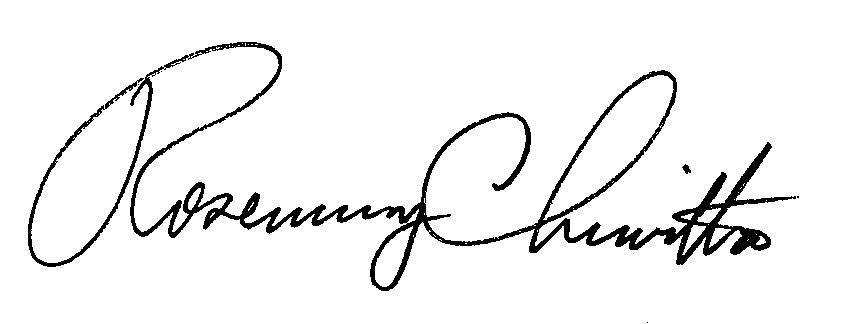 	Rosemary Chiavetta	SecretaryEnclosure Docket No.  A-2017-2583732Green Mountain Energy CompanyData RequestReference Application, Section 1.d, Attorney – Applicant failed to provide an email address for its attorney contact.  Please update this information and then resubmit the updated application page.Reference Application, Section 7.b, Financial Records, Statements, and Ratings – Applicant provided a link to its parent company’s Form 10-K, which is hosted on its parent company’s website.  Applicant should instead provide a link to its parent company’s Form 10-K where it is hosted on a government website (the SEC website).  Please update this information and then resubmit the updated application page.Reference Application, Section 7.c, Supplier Funding Method – Applicant failed to provide any information on its funding methods and/or sources.  Please provide information on how applicant will fund its supply purchases.  Please include any fully executed supply agreements and/or lines of credit that are available for this entity, if applicable.  Applicant can elect to mark submitted information as confidential.  Reference Application, Section 7.e, Accounting Records Custodian – Applicant failed to provide an email address for its accounting records contact.  Please update this information and then resubmit the updated application page.Reference Application, Section 8.a, Experience, Plan, Structure – Applicant affirmed that it operates in several other states.  Please provide a copy of the licenses from these other states.  Reference Application, Section 12, Newspaper Publications – Applicant failed to provide notarized Proofs of Publication for the Harrisburg Patriot-News, the Williamsport Sun-Gazette, and the Johnstown Tribune-Democrat.  Please provide these notarized Proofs of Publication for this application.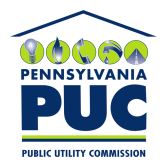 COMMONWEALTH OF PENNSYLVANIAPENNSYLVANIA PUBLIC UTILITY COMMISSION400 NORTH STREET, HARRISBURG, PA 17120IN REPLY PLEASE REFER TO OUR FILE